ГОСТ 10608-72 Гайки шестигранные с уменьшенным размером "под ключ" с диаметром резьбы свыше 48 мм (класс точности A). Конструкция и размеры (с Изменениями N 1, 2)
ГОСТ 10608-72

Группа Г33МЕЖГОСУДАРСТВЕННЫЙ СТАНДАРТ  ГАЙКИ ШЕСТИГРАННЫЕ С УМЕНЬШЕННЫМ РАЗМЕРОМ "ПОД КЛЮЧ" С ДИАМЕТРОМ РЕЗЬБЫ СВЫШЕ 48 мм (КЛАСС ТОЧНОСТИ A)     
Конструкция и размеры     
Hexagon nuts with reduced width across flat with thread diameter over 48 mm (Product grade А). Design and dimensions
МКС 21.060.20
ОКП 12 8300Дата введения 1974-01-01

Постановлением Государственного комитета стандартов Совета Министров СССР от 12 сентября 1972 г. N 1709 дата ведения установлена 01.01.74

Ограничение срока действия снято по протоколу N 5-94 Межгосударственного совета по стандартизации, метрологии и сертификации (ИУС 11-12-94)
ВЗАМЕН ГОСТ 10608-63

ИЗДАНИЕ с Изменением N 1, 2, утвержденными в июне 1980 г., декабре 1986 г. (ИУС 9-80, 4-87).
 
1. Настоящий стандарт распространяется на шестигранные гайки общего назначения с уменьшенным размером "под ключ" класса точности А с диаметром резьбы свыше 48 мм.

(Измененная редакция, Изм. N 2).
2. Конструкция и размеры гаек должны соответствовать указанным на чертеже и в таблице.
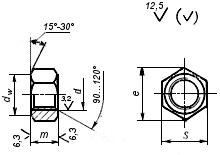 
Примечание. Размеры гаек, заключенные в скобки, применять не рекомендуется.


Пример условного обозначения гайки диаметром резьбы =56 мм, с крупным шагом резьбы с полем допуска 6, из материала группы 02, без покрытия:
Гайка М56-6Н.02 ГОСТ 10608-72
То же, с мелким шагом резьбы с полем допуска 6, из материала группы 07, с покрытием 01 толщиной 9 мкм:
Гайка М56х4-6Н.07.019 ГОСТ 10608-72
(Измененная редакция, Изм. N 1, 2). 3. (Исключен, Изм. N 2).
4. Технические требования - по ГОСТ 18126-94.
5. Теоретическая масса гаек указана в приложении 1.
6. (Исключен, Изм. N 2).

ПРИЛОЖЕНИЕ 1 (справочное)ПРИЛОЖЕНИЕ 1
СправочноеПРИЛОЖЕНИЕ 2. (Исключено, Изм. N 2). 



Электронный текст документа 
сверен по:
официальное издание
Гайки. Технические условия. Конструкция и размеры:
Сб. стандартов. - М.: Стандартинформ, 2006Номинальный диаметр резьбы Номинальный диаметр резьбы (52)566472(76)8090100110125140160160, не менее, не менее66,170,879,989,494,288,9108,4122,6136,8146,3170,0198,4198,4Шаг 
резьбыкрупный5,05,56,0----------мелкий3,04,04,06,0 и 4,06,0 и 4,06,0 и 4,06,0 и 4,06,0 и 4,06,0 и 4,06,0 и 4,06,0 и 4,06,0 и 4,06,0 и 4,0Размер "под ключ"  (пред. откл. при 80 мм по h13, при >80 мм по h14)Размер "под ключ"  (пред. откл. при 80 мм по h13, при >80 мм по h14)70758595100105115130145155180180210Высота  (пред. откл. по h14)Высота  (пред. откл. по h14)40445055606270788598110110120Диаметр описанной окружности , не менееДиаметр описанной окружности , не менее78,684,395,1106,4112,0117,7129,0145,8162,7174,0202,3202,3236,0Шаг резьбы, ммТеоретическая масса гайки, кг , при номинальном диаметре резьбы , ммТеоретическая масса гайки, кг , при номинальном диаметре резьбы , ммТеоретическая масса гайки, кг , при номинальном диаметре резьбы , ммТеоретическая масса гайки, кг , при номинальном диаметре резьбы , ммТеоретическая масса гайки, кг , при номинальном диаметре резьбы , ммТеоретическая масса гайки, кг , при номинальном диаметре резьбы , ммТеоретическая масса гайки, кг , при номинальном диаметре резьбы , ммТеоретическая масса гайки, кг , при номинальном диаметре резьбы , ммТеоретическая масса гайки, кг , при номинальном диаметре резьбы , ммТеоретическая масса гайки, кг , при номинальном диаметре резьбы , ммТеоретическая масса гайки, кг , при номинальном диаметре резьбы , ммТеоретическая масса гайки, кг , при номинальном диаметре резьбы , мм(52)566472(76)8090100110125140150Крупный - 5,0; 5,5 и 6,00,740,931,34---------Мелкий - 3,0 и 4,00,720,911,301,742,092,363,004,406,116,9611,4017,60Мелкий - 6,0---1,802,162,443,104,526,257,1511,7017,90